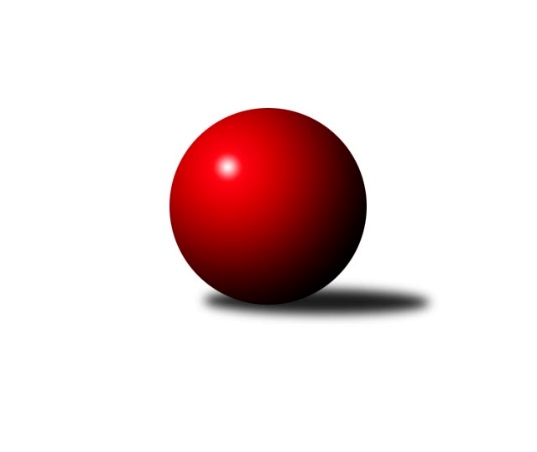 Č.5Ročník 2020/2021	2.8.2020Nejlepšího výkonu v tomto kole: 2314 dosáhlo družstvo: HKK OlomoucLetní liga - skupina G 2020/2021Výsledky 5. kolaSouhrnný přehled výsledků:SK Podlužan Prušánky B	- HKK Olomouc		dohrávka		2.8.TJ Sokol Šanov A	- KK Camo Slavičín		dohrávka		2.8.KK Camo Slavičín	- SK Podlužan Prušánky B	6:0	2230:2042	13.0:3.0	8.8.Tabulka družstev:	1.	KK Camo Slavičín	0	0	0	0	0.0 : 0.0 	0.0 : 0.0 	 0	0	2.	TJ Sokol Šanov A	0	0	0	0	0.0 : 0.0 	0.0 : 0.0 	 0	0	3.	SK Podlužan Prušánky B	0	0	0	0	0.0 : 0.0 	0.0 : 0.0 	 0	0	4.	HKK Olomouc	0	0	0	0	0.0 : 0.0 	0.0 : 0.0 	 0	0Podrobné výsledky kola:	 KK Camo Slavičín	2230	6:0	2042	SK Podlužan Prušánky B	Rudolf Fojtík	154 	 136 	 110 	138	538 	 2:2 	 510 	 114	146 	 131	119	Pavel Flamík	Richard Ťulpa	148 	 153 	 135 	155	591 	 3:1 	 535 	 119	158 	 126	132	Antonín Pihar	Karel Kabela	137 	 130 	 142 	143	552 	 4:0 	 509 	 131	124 	 131	123	Alena Kristová	Libor Pekárek	144 	 151 	 134 	120	549 	 4:0 	 488 	 118	122 	 132	116	Tomáš Slížekrozhodčí: 24049Nejlepší výkon utkání: 591 - Richard ŤulpaPořadí jednotlivců:	jméno hráče	družstvo	celkem	plné	dorážka	chyby	poměr kuž.	MaximumSportovně technické informace:Starty náhradníků:registrační číslo	jméno a příjmení 	datum startu 	družstvo	číslo startu
Hráči dopsaní na soupisku:registrační číslo	jméno a příjmení 	datum startu 	družstvo	Program dalšího kola:Nejlepší šestka kola - absolutněNejlepší šestka kola - absolutněNejlepší šestka kola - absolutněNejlepší šestka kola - absolutněNejlepší šestka kola - dle průměru kuželenNejlepší šestka kola - dle průměru kuželenNejlepší šestka kola - dle průměru kuželenNejlepší šestka kola - dle průměru kuželenNejlepší šestka kola - dle průměru kuželenPočetJménoNázev týmuVýkonPočetJménoNázev týmuPrůměr (%)Výkon2xMilan ŠimekPrušánky B6141xMilan ŠimekPrušánky B109.686143xKamil BartošHKK Olomouc6013xKamil BartošHKK Olomouc107.366011xMilan SekaninaHKK Olomouc5972xMilan SekaninaHKK Olomouc106.655972xJaromír HendrychHKK Olomouc5734xBronislav FojtíkSlavičín A104.835631xZdeněk HosajaPrušánky B5644xJiří KonvalinkaŠanov103.525564xBronislav FojtíkSlavičín A5632xKarel KabelaSlavičín A102.96553